 Insignes van de nomadenrover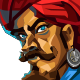 Deze statsitieken zijn gebaseerd voor aanvallen op nomaden en khan kampenZonder upgradesStatistiekMaximaal geupgrade77%Melee105%90%Afstand120%131%Muur155%89%Poort105%31%Snelheid45%19%Extra BS25%50%Flanken50%30%Binnenplaats30%30%Front30%10%Extra sterkte voor alle soldaten10%10%Meer khantabletten10%10%Meer razenarijpunten10%